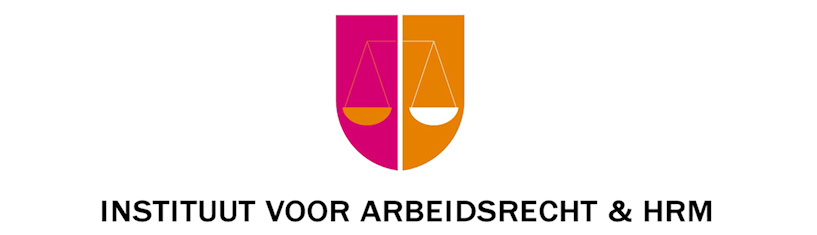 Programma Zieke werknemer op basis van casuspositiesDinsdag 6 juli 2021, Novotel Brainpark te RotterdamDocenten: de heer mr. D.J. Buijs en de heer mr. F.B.A.M. van Oss09.00 - 09.30Ontvangst met koffie, registratie en uitreiking documentatie09.30 - 11.00Cases 1-311.00 - 11.15Pauze11.15 - 12.45Cases 4-612.45 - 13.45Lunch13.45 - 15.15 Cases 7-915.15 - 15.30 Pauze15.30 - 17.00Cases 10-1217.00Afsluiting